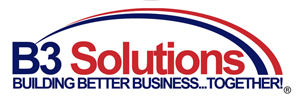 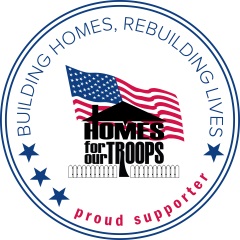 B3 SOLUTIONS’FIRST ANNUAL SPORTING CLAY EVENT to Benefit Homes for Our Troops Future Homes in the Tampa Bay AreaSaturday, March 15, 2014Registration 9:00 a.m. - Shoot Begins 10:45 a.m.AtTampa Bay Sporting Clays (TBSC) in Land O’ Lakes, FL***Sponsorship Opportunities***(Sponsorships must be submitted by Feb. 14. 2014)(First Come Basis)FIRST ANNUAL SPORTING CLAY EVENT to Benefit Homes for Our Troops Future Homes in the Tampa Bay Area***SPONSORSHIP OPPORTUNITIES***Title Sponsor……………………………………………………….…...SOLDRed Course Sponsor……………………………………………………$4,000Blue Course Sponsor……………………………………………...........$4,000Pavilion Sponsor………………………………………………………..$4,000T-Shirt Sponsor……………………………………………………........$3,000Trophy Sponsor…………………………………………………….......$2,000Veteran Team Sponsor (HFOT veterans /VA Hospital) (one 4 -Member Team)……………………………….….…….………$1,000Coffee/ Donut / Snacks Sponsor ………………………………...............$700Refreshment Cart Sponsor…………………............................................$7005-Stand Warm-Up Sponsor……………………………………………...$500Golf Cart Sponsor…………………………………………………..……$500 ea.Station Sponsor………………………………………………………..…$500 ea.Event Brochure Sponsor……………………………………………..….$500Silent Auction, Live Auction, Chinese Raffle Sponsors Giveawaysfor shooters ***SPONSORSHIP DETAILS***TITLE SPONSOR……………………............………….. SOLDB3 Solutions has naming rights to the Event; recognized on large Signage at Club Entrance and Pavilion; Sponsor board; all Event-related Signage and Announcements/Advertisements; Press releases; the Event brochure; Company name and logo will appear on Event T-shirt; Master of Ceremony at Lunch event; HFOT Website; B3 Solutions’ Website and Facebook site; other websites; has option to include promotional materials at shooter’s registration; 3 teams and 3 golf carts. BLUE COURSE SPONSOR………………………………$4,000RED COURSE SPONSOR…………………………...…...$4,000 (or…..both courses for $8,000)Your Company’s name will appear on Signage at respective Course entrance; between each Station on respective course; the Sponsor board at Pavilion; the Event brochure; HFOT Website; B3 Solutions’ Website and Facebook site; other websites; has option to include promotional materials at shooter’s Registration table; 2 teams and 2 golf carts.PAVILION SPONSOR………………………………..….$4,000Your Company’s name will appear on Signage at Pavilion; on Sponsor board at Pavilion; on centerpieces of Pavilion tables; the Event brochure; HFOT Website; B3 Solutions’ Website and Facebook site; other websites; has option to include promotional materials at shooter’s registration; 2 teams and 2 golf carts.T-SHIRT SPONSOR………………………...…….….….$3,000Your Company’s name and logo will appear will appear on the sleeve of the Event T-Shirt; on Sponsor Board at Pavilion; the Event brochure; HFOT Website; B3 Solutions’ Website and Facebook site; other websites; 1 team and 1 golf cart.TROPHY SPONSOR……………………………………...$2,000Your Company’s name will appear on the trophies; will assist MoC with presentation of trophies; the Sponsor board at Pavilion; Event brochure; HFOT Website; B3 Solutions’ Website and Facebook site; other websites; 1 team and 1 golf cart.VETERAN TEAM SPONSOR…………………………….$1,000Your Company will sponsor one 4-member team of veterans (HFOT recipients and Veterans currently under care at James A. Haley VA Hospital); your Company’s name will appear on Signage in front/back of your Veteran Team’s Golf cart; a small American flag will be placed on top of the Veteran Team’s Golf cart; the Sponsor board at the Pavilion; the Event brochure; the HFOT Website; B3 Solutions’ Website and Facebook site; other websites.COFFEE/DONUTS/SNACK SPONSOR…………….…….$700Your Company’s name will appear on Signage in front of Coffee and Snack Station; the Sponsor board at the Pavilion; the Event brochure; the HFOT Website; B3 Solutions’ Website and Facebook site; other websites. REFRESHMENT CART SPONSOR/ COURSE…………..$700Your Company’s name will appear on Signage on ‘roving’ Refreshment Golf Cart that will cover both courses; the Sponsor Board at Pavilion; the Event brochure; the HFOT Website; B3 Solutions’ Website and Facebook site; other websites. 5-MAN STAND WARM-UP SPONSOR……………………$500Your Company’s name will appear on Signage at 5-Stand; the Sponsor Board at Pavilion; the Event brochure; the HFOT Website; B3 Solutions’ Website and Facebook site; other websites. GOLF CART SPONSOR…....................................................$500 ea. Your Company’s name will appear on Signage in front/back of Golf cart; the Sponsor Board at Pavilion; the Event brochure; the HFOT Website; B3 Solutions’ Website and Facebook site; other websites. STATION (10 /course) SPONSOR………………….……. $500 ea.(or……all 10 stations per course for $5,000)Your Company’s name will appear on Signage at sponsored Station;  the Sponsor Board at Pavilion; the Event brochure; the HFOT Website; B3 Solutions’ Website and Facebook site; other websites. EVENT BROCHURE SPONSOR………………………….$500Your Company’s name will on Signage at Registration table; on the Sponsor board at the Pavilion; the Event brochure; the HFOT Website; B3 Solutions’ Website and Facebook site; other websitesSILENT AUCTION, LIVE AUCTIONS, CHINESE RAFFLE, GIVEAWAYS FOR SHOOTERS SPONSOR If Giveaway sponsor, your Company’s name will be given recognition by the MoC after Lunch and prior to Speakers; if Silent Auction, Live Auction, or Chinese raffle sponsor, prior to announcing the winner of the item, the MoC will give your Company recognition; the Sponsor board at the Pavilion; the Event brochure; the HFOT Website; B3 Solutions’ Website and Facebook site; other websitesFor Sponsorsorship Form, please contact:  Marilyn Sellers at msellers@b3solutions.com, phone:  (813) 933-5383